SOUHLAS  ZÁKONNÉHO  ZÁSTUPCEse zapojením žáka/svěřence do pokusného ověřování „Kombinovaná výuka“          Vážení rodiče, Střední škola služeb, obchodu a gastronomie Hradec Králové se od školního roku 2021/2022 účastní pokusného ověřování vyhlášeného Ministerstvem školství, mládeže a tělovýchovy ČR a realizovaného Národním pedagogickým institutem České republiky.Cílem pokusného ověřování je prakticky ověřit nové příležitosti pro organizaci výuky, volbu obsahu a metod pro tzv. kombinovanou výuku, která by mohla do budoucna představovat rozšíření vzdělávací nabídky škol. Kombinovanou výukou se rozumí účelné a systematické uplatnění distanční formy výuky v části vzdělávacího procesu. Pokusné ověřování poskytne výstupy, které ukáží, zda lze kombinací prezenční a distanční formy efektivněji organizovat výuku a tím dosáhnout výsledků vzdělávání stejně kvalitně jako v prezenční formě. Očekáváme, že kombinovaná forma přinese do školy nové příležitosti i pro žáky, kteří se z různých důvodů nemohou účastnit prezenční výuky, pro žáky hendikepované a nadané.K zařazení Vašeho dítěte do pokusného ověřování je potřebný Váš informovaný souhlas. O ten Vás tímto žádáme. Souhlasíte-li, vyplňte, prosím, přiloženou návratku a odevzdejte ji prostřednictvím třídního učitele řediteli školy. Návratku lze také vhodit do poštovní schránky vedle vchodu do budovy školy.Budete-li před podepsáním Vašeho souhlasu požadovat bližší informace, obraťte se prosím telefonicky na zástupkyni ředitele školy Mgr. Renatu Nehybovou, tel. 702 263 700.___________________________               ředitelka školyzde odstřihněteN Á V R A T K ASouhlas zákonného zástupcese zapojením žáka/svěřence do pokusného ověřování „Kombinovaná výuka“Já, níže podepsaný/á:	.....................................................................................................................zde doplňte své jméno a příjmenítímto souhlasím se zařazením žáka/svěřence:jméno a příjmení	.....................................................................................................................ročník (číslicí):	.....................................................................................................................do pokusného ověřování Kombinovaná výuka a závazně jej do projektu přihlašuji. Jsem si vědom(a), že je pro pokusné ověřování důležité, aby se mé dítě/svěřenec účastnil(o) pokusného ověřování po celý školní rok. V tomto smyslu budu se školou spolupracovat.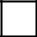 Kontaktní e-mail:  .........................................................Kontaktní e-mail:  .........................................................Kontaktní e-mail:  .........................................................telefon:  ...............................................................Jsem:otec/matkapěstounjiný zákonný zástupce (opatrovník dítěte)V .........................................................V .................................................................................................................................podpis